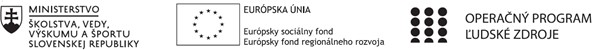 Správa o činnosti pedagogického klubu1. Prioritná osVzdelávanie2. Špecifický cieľ1.1.1 Zvýšiť inkluzívnosť a rovnaký prístup kukvalitnému vzdelávaniu a zlepšiť výsledky a kompetencie detí a žiakov3. PrijímateľGymnázium, Park mládeže 5, 040 01 Košice4. Názov projektuZvýšenie kvality vzdelávania v Gymnáziu Park mládeže 5 v Košiciach5. Kód projektu ITMS2014+312011X6576. Názov pedagogického klubuPedagogický klub interaktívne metódy vo výučbe žiakov7. Dátum stretnutia pedagogického klubu8.2.20228. Miesto stretnutia pedagogického klubu2109. Meno koordinátora pedagogického klubuMgr.Andrea Spišáková10. Odkaz na webové sídlo zverejnenejsprávyhttps://gpm.edupage.org/a/zvysenie-kvality-vzdelavania11.Manažérske  zhrnutie :  - kľúčové slová : spoločenské hry, rozvoj komunikačných schopností, práca v skupine     Témou stretnutia bol využitie spoločenských hier na rozvoj komunikačných schopností, podporu rozvoja schopnosti pracovať v tíme. Cieľom hier je aj naučiť prijať prehru ako aj výhru, tiež a naučiť spolupráci . 12. Hlavné body, témy stretnutia, zhrnutie priebehu stretnutia: Úvod Spoločenské hryDiskusia Záver      Členovia klubu  interaktívne metódy vo výučbe žiakov si aktívne  zapojili do spoločenských hier. V rámci skupiny sa rozdelili na dvojice, ktoré  súťažili spoločne. Vyskúšali si teda prácu vo dvojiciach ako aj v skupine.  Diskutovali  o zaradení hier do vyučovacieho procesu. Taktiež diskutovali o tom, ako spoločenské hry vplývajú na rozvoj komunikačných schopností žiakov, rozvoj  schopnosti pracovať v tíme, poprípade tím viesť. 13. Závery a odporúčania :         Členovi klubu prišli k záveru, že spoločenské hry je možné použiť na rozvoj komunikačných schopností žiakov, rozvoj  schopnosti pracovať v tíme . Zhodli sa, že je vhodné ich skôr  využiť na triednických hodinách, krúžkoch, či iných mimoškolských aktivitách ,  ako v samotnom vyučovacom procese. 14. Vypracoval ( meno a priezvisko)Mgr. Andrea Spišáková15. Dátum 8.2.202216. Podpis17. Schválil ( meno a priezvisko )Mgr. Milan Marinčák18. Dátum 8.2.202219.Podpis